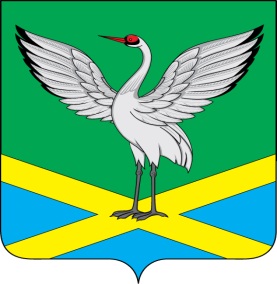 Совет городского поселения «Забайкальское» муниципального района «Забайкальский район»IV-го созываРЕШЕНИЕпгт. Забайкальск« 17 » июня 2020 г.                                                                                   № 211Об утверждении порядка предоставления порубочного билета и (или) разрешения на пересадку деревьев и кустарников на территории городского поселения «Забайкальское»В соответствии с Федеральным законом от 6 октября 2003 г. № 131-ФЗ «Об общих принципах организации местного самоуправления в Российской Федерации», Постановлением Правительства Российской Федерации от 30 апреля 2014 г. № 403 «Об исчерпывающим перечне процедур в сфере жилищного строительства», Уставом городского поселения «Забайкальское», Совет городского поселения «Забайкальское» решил:1. Утвердить прилагаемый Порядок предоставления порубочного билета и (или) разрешения на пересадку деревьев и кустарников на территории городского поселения «Забайкальское».2. Настоящее решение вступает в силу с момента опубликования.3. Настоящее решение опубликовать (обнародовать) на официальном сайте городского поселения «Забайкальское» и в информационном вестнике «Вести Забайкальска».4. Контроль за исполнением настоящего решения возложить на главугородского поселения «Забайкальское».Глава городского поселения «Забайкальское»                                                                     О. Г. ЕрмолинУТВЕРЖДЕНрешением Совета городскогопоселения «Забайкальское»от «17» июня 2020 г. № 211ПОРЯДОКпредоставления порубочного билета и (или) разрешения на пересадкудеревьев и кустарников на территории городского поселения «Забайкальское»1. Общие положения1.1. Порядок предоставления порубочного билета и (или) разрешения на пересадку деревьев и кустарников на территории городского поселения «Забайкальское» (далее − Порядок) регулирует отношения в сфере сохранения и воспроизводства деревьев и кустарников на территории городского поселения «Забайкальское».1.2. При расчете компенсационной стоимости, под компенсационной стоимостью понимается стоимостная оценка зеленых насаждений, устанавливаемая для учета их ценности при повреждении или уничтожении, включая расходы на создание и содержание зеленых насаждений.1.3. Вырубка (снос) деревьев и кустарников на территории городского поселения «Забайкальское» производится на основании порубочного билета на вырубку (снос) деревьев и кустарников на территории городского поселения «Забайкальское» (далее − порубочный билет), выдаваемого администрацией городского поселения «Забайкальское». Порубочный билет утверждается главой городского поселения «Забайкальское».Пересадка деревьев и кустарников на территории городского поселения «Забайкальское» производится на основании разрешения на пересадку деревьев и кустарников на территории городского поселения «Забайкальское» (далее − разрешение на пересадку), выдаваемого администрацией городского поселения «Забайкальское». Разрешение на пересадку утверждается главой городского поселения «Забайкальское».2. Порядок рассмотрения вопросов и принятия решений о предоставлении порубочного билета и (или) разрешения на пересадку деревьев и кустарников на территории городского поселения «Забайкальское».2.1. Для получения порубочного билета и (или) разрешения на пересадку деревьев и кустарников заявитель направляет заявление о предоставлении порубочного билета и (или) разрешения на пересадку деревьев и кустарников в администрацию городского поселения «Забайкальское».2.2. К заявлению прилагаются следующие документы:1. план-схема расположения деревьев;2. копия решения общего собрания собственников помещений, при положительном решении большинством не менее двух третей голосов от общего числа голосов при планируемой вырубке, санитарной обрезке деревьев, располагающихся на территории земельного участка многоквартирного дома.3. Заявление подлежит принятию к рассмотрению при наличии полного комплекта документации, предусмотренного административным регламентом предоставления муниципальной услуги «Предоставление порубочного билета и (или) разрешения на пересадку деревьев и кустарников», утвержденного постановлением администрации городского поселения «Забайкальское».4. Уполномоченное лицо администрации поселения готовит пакет документов для предоставления на рассмотрение Комиссии по учету и вырубке (сносу) деревьев и кустарников и компенсационному озеленению на территории городского поселения «Забайкальское»  (далее – Комиссия). Состав Комиссии определяется постановлением главы городского поселения «Забайкальское».5. По результатам комиссионного обследования уполномоченное лицо администрации городского поселения «Забайкальское» оформляет порубочный билет и (или) разрешение на пересадку деревьев и кустарников или отказывает в оформлении порубочного билета и (или) разрешения на пересадку деревьев и кустарников.6. Основаниями для отказа в оформлении, согласовании и утверждении порубочного билета и (или) разрешения на пересадку деревьев и кустарников являются:- отсутствие права на объект или объекты недвижимости в пределах территории, на которой предполагается вырубка деревьев, кустарников;- отсутствие основания на вырубку деревьев, кустарников;- отсутствие копии положительного решения общего собрания собственников помещений при планируемой вырубке, санитарной обрезке деревьев и сносе газонов, располагающихся на территории земельного участка многоквартирного дома;- подача заявления о предоставлении разрешения на вырубку деревьев, кустарников с  нарушением установленных требований или заявления, содержащего недостоверные сведения.Основанием для предоставления порубочного билета и (или) разрешения на пересадку является документ, подтверждающий уплату компенсационной стоимости зеленых насаждений, в случае ее взимания.7. Вырубка (снос) и (или) пересадка деревьев и кустарников осуществляется после получения в установленном порядке разрешения на строительство объекта капитального строительства.Порубочный билет и (или) разрешение на пересадку выдаются сроком на один год.Срок действия порубочного билета и (или) разрешения может продлеваться ежегодно, но не должен превышать срока действия разрешения на строительство объекта капитального строительства.При поступлении в администрацию городского поселения «Забайкальское» заявления о продлении срока порубочного билета и (или) разрешения на пересадку комиссия по учету и вырубке (сносу) деревьев и кустарников и компенсационному озеленению, создаваемая администрацией городского поселения «Забайкальское», осуществляет обследование земельного участка.При отсутствии на земельном участке новых деревьев и кустарников продление срока действия порубочного билета и (или) разрешения на пересадку осуществляет администрация городского поселения «Забайкальское».В случае выявления новых деревьев и кустарников, заявление о продлении срока действия порубочного билета и (или) разрешения на пересадку рассматривается в соответствии с пунктами 2.4.-2.9. настоящего Порядка.8. Компенсационная стоимость сохраненных в неповрежденном состоянии деревьев и кустарников, разрешенных к вырубке (сносу) и (или) пересадке, в ходе осуществления строительства, реконструкции, капитального ремонта объектов капитального строительства подлежит возврату лицу, получившему порубочный билет и (или) разрешение на пересадку деревьев и кустарников.9.  Отказ в предоставлении порубочного билета и (или) разрешения на пересадку может быть обжалован в судебном порядке.3. Основные требования к работам по вырубке (сносу) и (или) пересадке деревьев и кустарников на территории городского поселения «Забайкальское».3.1. Осуществление вырубки (сноса) и (или) пересадки деревьев и кустарников на территории городского поселения «Забайкальское» производится при наличии оформленных в установленном порядке порубочного билета и (или) разрешения на пересадку.3.2. В соответствии с  подеревной съемкой и перечетной ведомостью все подлежащие вырубке (сносу) деревья и кустарники помечаются в натуре красной краской, предназначенные для пересадки − желтой.3.3. Валка, раскряжевка, погрузка и вывоз срубленного дерева и порубочных остатков производятся в течение суток с момента начала работ. Хранить срубленную древесину и порубочные остатки на месте производства работ запрещается. Все работы по валке, раскряжевке и транспортировке порубочных остатков производятся в полном соответствии с требованиями техники безопасности данного вида работ.3.4. По завершении работ составляется акт освидетельствования места вырубки (сноса) и (или) пересадки, который подписывается собственником, арендатором и пользователем, застройщиком земельного участка либо их представителями, производителем работ, а также комиссией.Вывоз срубленной древесины и порубочных остатков, пересадка деревьев и кустарников осуществляются в место, определяемое в порубочном билете и (или) разрешении на пересадку.3.5. В случае повреждения газона, деревьев и кустарников на прилегающих к месту вырубки и (или) пересадки земельных участках, производителем работ проводится, их обязательное восстановление, в сроки, согласованные с собственником, арендатором и пользователем, застройщиком либо их представителями, с информированием в течение 3 (трех) рабочих дней администрации городского поселения «Забайкальское».Восстановительные работы проводятся в течение полугода с момента причинения повреждения.4. Контроль за проведением работ по вырубкеи (или) пересадке деревьев и кустарников4.1. Контроль за проведением работ по вырубке (сносу) и (или) пересадке деревьев и кустарников на территории городского поселения «Забайкальское» осуществляется комиссией городского поселения «Забайкальское» по учету и вырубке (сносу) деревьев и кустарников и компенсационному озеленению.